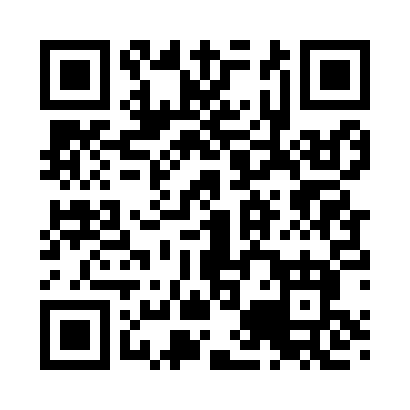 Prayer times for Town House, New Hampshire, USAMon 1 Jul 2024 - Wed 31 Jul 2024High Latitude Method: Angle Based RulePrayer Calculation Method: Islamic Society of North AmericaAsar Calculation Method: ShafiPrayer times provided by https://www.salahtimes.comDateDayFajrSunriseDhuhrAsrMaghribIsha1Mon3:195:0712:484:548:2810:172Tue3:205:0812:484:548:2810:163Wed3:215:0912:484:548:2810:164Thu3:225:0912:494:548:2810:155Fri3:235:1012:494:548:2710:146Sat3:245:1012:494:548:2710:147Sun3:255:1112:494:548:2710:138Mon3:265:1212:494:548:2610:129Tue3:275:1312:494:548:2610:1110Wed3:285:1312:494:548:2510:1011Thu3:295:1412:504:548:2510:0912Fri3:305:1512:504:548:2410:0813Sat3:325:1612:504:548:2310:0714Sun3:335:1712:504:548:2310:0615Mon3:345:1812:504:538:2210:0516Tue3:365:1812:504:538:2110:0417Wed3:375:1912:504:538:2110:0318Thu3:385:2012:504:538:2010:0219Fri3:405:2112:504:538:1910:0020Sat3:415:2212:504:538:189:5921Sun3:435:2312:504:528:179:5822Mon3:445:2412:504:528:169:5623Tue3:455:2512:504:528:159:5524Wed3:475:2612:504:528:159:5325Thu3:485:2712:504:518:149:5226Fri3:505:2812:504:518:129:5027Sat3:515:2912:504:518:119:4928Sun3:535:3012:504:508:109:4729Mon3:555:3112:504:508:099:4530Tue3:565:3212:504:508:089:4431Wed3:585:3312:504:498:079:42